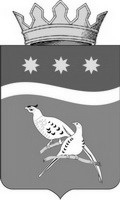 АДМИНИСТРАЦИЯ БЛАГОВЕЩЕНСКОГО РАЙОНААМУРСКОЙ ОБЛАСТИП О С Т А Н О В Л Е Н И Е14.04.2021				                                                                 №  493г. БлаговещенскО внесении изменений в постановлениеадминистрации Благовещенского района от 07.05.2018 № 725В соответствии с Федеральным законом от 06.10.2003 № 131-ФЗ «Об     общих принципах организации местного самоуправления в Российской Федерации», федеральным законом от 08.11.2007 года № 257-ФЗ «Об автомобильных дорогах и о дорожной деятельности в Российской Федерации и о внесении изменений в отдельные законодательные акты Российской Федерации» на основании: выписки из Реестра собственности муниципального образования Благовещенский район администрация Благовещенский район от 30.03.2021п о с т а н о в л я е т:         1. Приложение к постановлению администрации Благовещенского района от 07.05.2018 № 725 «Об утверждении Перечня автомобильных дорог общего пользования местного значения Благовещенского района» изложить в новой редакции.         2. Настоящее постановление вступает в силу со дня опубликования в газете "Амурская земля и люди" и подлежит размещению на официальном сайте администрации Благовещенского района blgraion.amurobl.ru.         3. Контроль за исполнением настоящего постановления возложить на заместителя главы администрации Благовещенского района Д.В. Слепцова.Глава Благовещенского района					             Е.А. Седых